P&P RacingNewsletter No. 24 - 2021Issue Date: 24th September 2021Subject: Pre-Order Notice Spark 1:43 Le Mans 24hr 2021Please find below details of 46 forthcoming items and the anticipated release date. To pre-order, please contact P&P Racing by no later than18:00 hours on Tuesday 5th October 2021 – ACT NOW!The cost of each model will be confirmed prior to placing an order on your behalf. Thank you!              END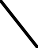 Item No.ScaleDescriptionInformation143LM211/43TOYOTA GR010 HYBRID No.7 TOYOTA GAZOO Racing Winner 24H LeMans 20219580006420213143LM211/43M. Conway - K. Kobayashi - J. M. LòpezDEC 2021143LM211/43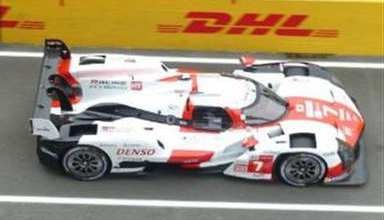 2S82311/43TOYOTA GR010 HYBRID No.8 TOYOTA GAZOO Racing 2nd 24H Le Mans202195800069823152S82311/43S. Buemi - K. Nakajima - B. HartleyDEC 20212S82311/43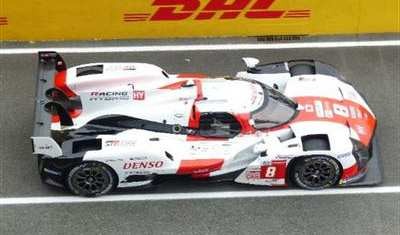 3S82321/43Alpine A480 - Gibson No.36 Alpine Elf Matmut 3rd 24H Le Mans 202195800069823223S82321/43A. Negrão - N. Lapierre - M. VaxivièreDEC 20213S82321/43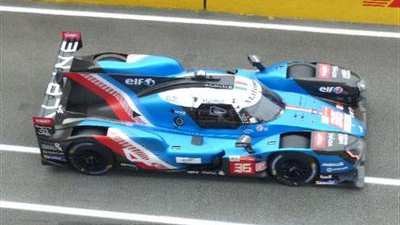 4S82331/43Glickenhaus 007 LMH No.708 Glickenhaus Racing 4th 24H Le Mans 202195800069823394S82331/43L-F. Derani - F. Mailleux - O. PlaAPR 20224S82331/43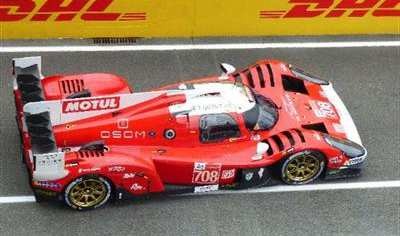 5S82341/43Glickenhaus 007 LMH No.709 Glickenhaus Racing 5th 24H Le Mans 202195800069823465S82341/43R. Briscoe - R. Westbrook - R. DumasAPR 20225S82341/43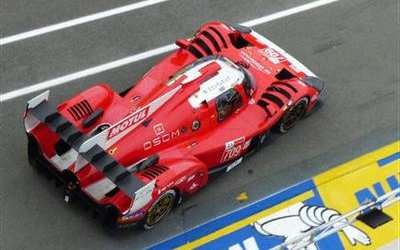 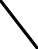 Item No.ScaleDescriptionInformation6S82351/43Oreca 07 - Gibson No.1 Richard Mille Racing Team 24H Le Mans 202195800069823536S82351/43T. Calderón - S. Flörsch - B. VisserMAR 20226S82351/43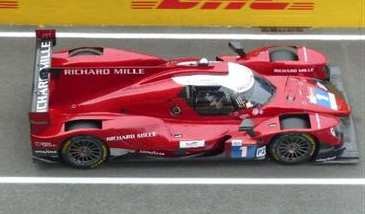 7S82361/43Oreca 07 - Gibson No.20 High Class Racing 24H Le Mans 202195800069823607S82361/43D. Andersen - R. Taylor - M. SørensenFEB 20227S82361/43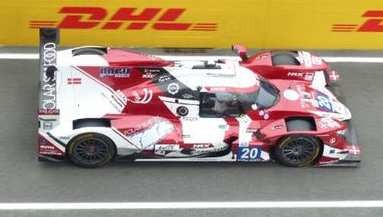 8S82371/43Oreca 07 - Gibson No.21 DragonSpeed USA Winner LMP2 Pro Am class 24HLe Mans 202195800069823778S82371/43H. Hedman - B. Hanley - J-P. MontoyaAPR 20228S82371/43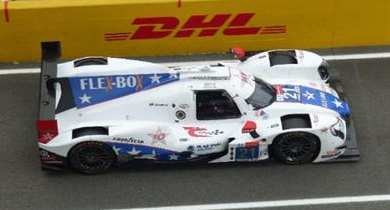 9S82381/43Oreca 07 - Gibson No.22 United Autosports USA 24H Le Mans 202195800069823849S82381/43P. Hanson - F. Scherer - F. AlbuquerqueFEB 20229S82381/43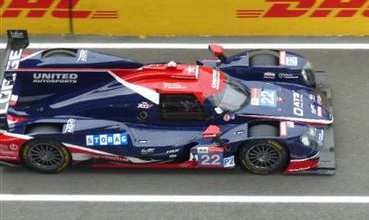 10S82391/43Oreca 07 - Gibson No.23 United Autosports 9th 24H Le Mans 2021958000698239110S82391/43P. di Resta - A. Lynn - W. BoydAPR 202210S82391/43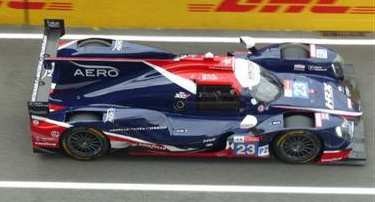 11S82401/43Oreca 07 - Gibson No.24 PR1 Motorsports Mathiasen 24H Le Mans 2021958000698240711S82401/43P. Kelly - G. Aubry - S. TrummerMAY 202211S82401/43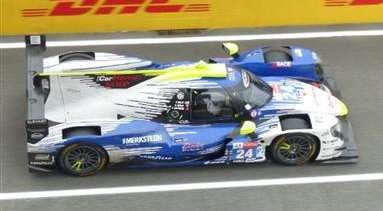 Item No.ScaleDescriptionInformation12S82411/43Aurus 01 - Gibson No.25 G-Drive Racing 24H Le Mans 2021958000698241412S82411/43J. Falb - R. Merhi - R. AndradeMAY 202212S82411/43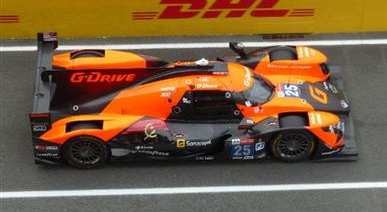 13S82421/43Aurus 01 - Gibson No.26 G-Drive Racing 24H Le Mans 2021958000698242113S82421/43R. Rusinov - F. Colapinto - N. de VriesMAY 202213S82421/43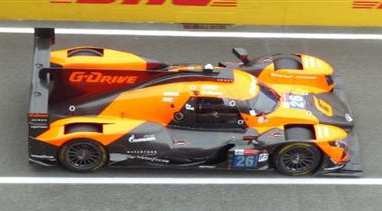 14S82431/43Oreca 07 - Gibson No.28 JOTA 2nd LMP2 class 24H Le Mans 2021958000698243814S82431/43S. Gelael - S. Vandoorne - T. BlomqvistJAN 202214S82431/43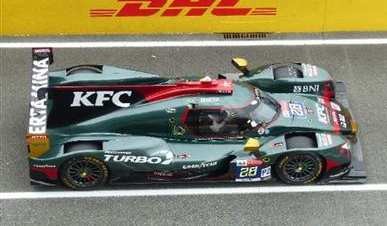 15S82441/43Oreca 07 - Gibson No.29 Racing Team Nederland 2nd LMP2 Pro Am class24H Le Mans 2021958000698244515S82441/43F. van Eerd - G. van der Garde - J. van UitertJAN 202215S82441/43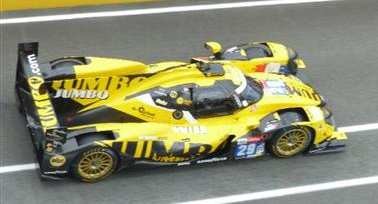 16S82451/43Oreca 07 - Gibson No.30 Duqueine Team 24H Le Mans 2021958000698245216S82451/43R. Binder - G. Rojas - T. GommedyFEB 202216S82451/43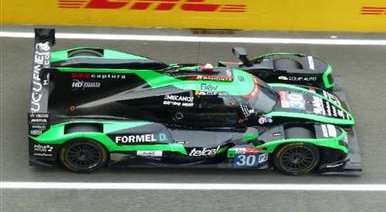 17S82461/43Oreca 07 - Gibson No.31 Team WRT Winner LMP2 class 24H Le Mans 2021958000698246917S82461/43R. Frijns - F. Habsburg - C. MilesiDEC 202117S82461/43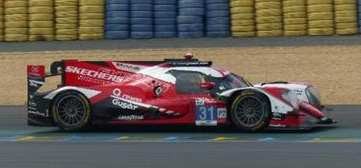 Item No.ScaleDescriptionInformation18S82471/43Oreca 07 - Gibson No.32 United Autosports 24H Le Mans 2021958000698247618S82471/43N. Jamin - J. Aberdein - M. MaldonadoDEC 202118S82471/43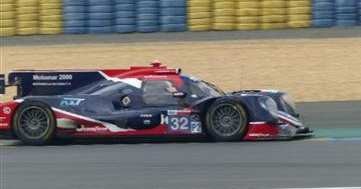 19S82481/43Oreca 07 - Gibson No.34 Inter Europol Competition 10th 24H Le Mans 2021958000698248319S82481/43J. Śmiechowski - R. van der Zande - A. BrundleJAN 202219S82481/43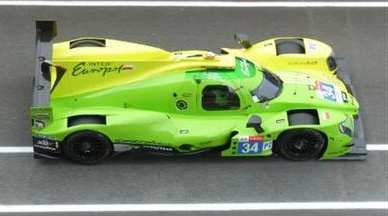 20S82491/43Oreca 07 - Gibson No.38 JOTA 1st Hyperpole LMP2 class 24H Le Mans 2021958000698249020S82491/43R. Gonzales - A-F. da Costa - A. DavidsonFEB 202220S82491/43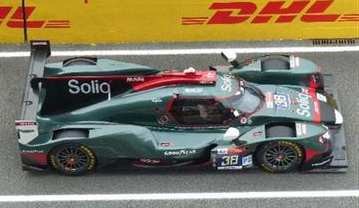 21S82501/43Oreca 07 - Gibson No.39 SO24-Dirob by Graff 24H Le Mans 2021958000698250621S82501/43V. Capillaire - A. Robin - M. RobinMAR 202221S82501/43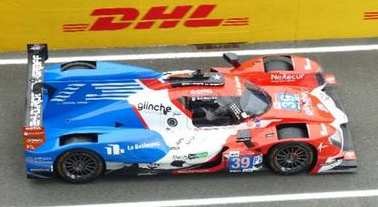 22S82511/43Oreca 07 - Gibson No.41 Team WRT 24H Le Mans 2021958000698251322S82511/43R. Kubica - L. Delétraz - Y. YeDEC 202122S82511/43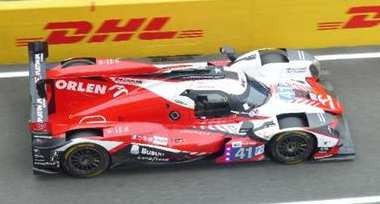 23S82521/43Oreca 07 - Gibson No.44 ARC Bratislava 24H Le Mans 2021958000698252023S82521/43M. Konopka - O. Webb - M. KonopkaAPR 202223S82521/43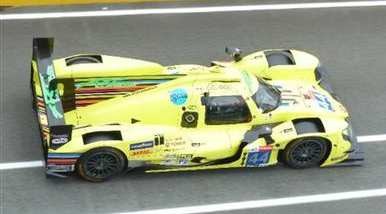 Item No.ScaleDescriptionInformation24S82531/43Oreca 07 - Gibson No.48 IDEC Sport 24H Le Mans 2021958000698253724S82531/43P. Lafargue - P-L. Chatin - P. PiletDEC 202124S82531/43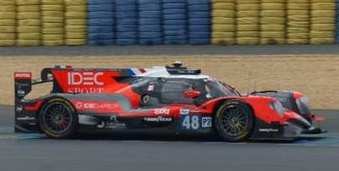 25S82541/43Oreca 07 - Gibson No.49 High Class Racing 24H Le Mans 2021958000698254425S82541/43A. Fjordbach - J. Magnussen - K. MagnussenAPR 202225S82541/43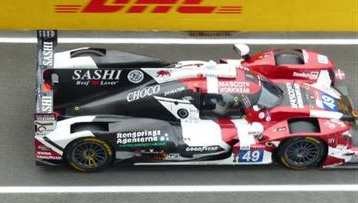 26S82551/43Oreca 07 - Gibson No.65 Panis Racing 3rd LMP2 class 24H Le Mans 2021958000698255126S82551/43J. Canal - W. Stevens - J. AllenMAR 202226S82551/43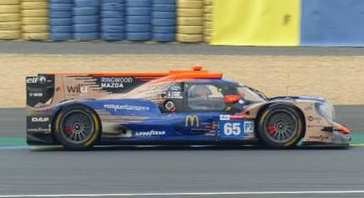 27S82561/43Oreca 07 - Gibson No.70 Realteam Racing 3rd LMP2 Pro Am class 24H LeMans 2021958000698256827S82561/43E. Garcia - L. Duval - N. NatoAPR 202227S82561/43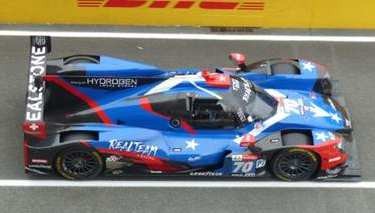 28S82571/43Ligier JS P217 - Gibson No.74 Racing Team India Eurasia 24H Le Mans 2021958000698257528S82571/43J. Winslow - J. Corbett - T. CloetFEB 202228S82571/43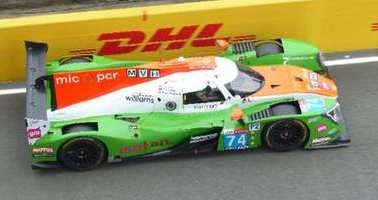 29S82581/43Oreca 07 - Gibson No.82 Risi Competizione 24H Le Mans 2021958000698258229S82581/43R. Cullen - O. Jarvis - F. NasrFEB 202229S82581/43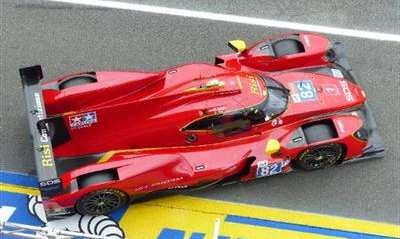 Item No.ScaleDescriptionInformation30S82591/43Chevrolet Corvette C8.R No.63 Corvette Racing 2nd LMGTE Pro class 24HLe Mans 2021958000698259930S82591/43A. Garcia - J. Taylor - N. CatsburgDEC 202130S82591/43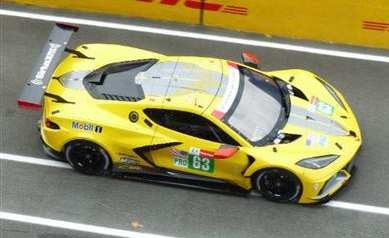 31S82601/43Chevrolet Corvette C8.R No.64 Corvette Racing 24H Le Mans 2021958000698260531S82601/43T. Milner - N. Tandy - A. SimsDEC 202131S82601/43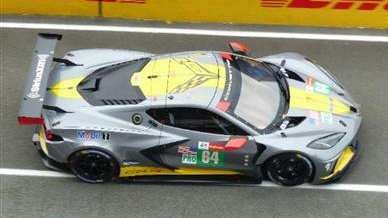 32S82611/43Porsche 911 RSR-19 No.72 Hub Auto Racing 1st Hyperpole LMGTE Proclass 24H Le Mans 2021958000698261232S82611/43D. Vanthoor - A. Parente - M. MartinDEC 202132S82611/43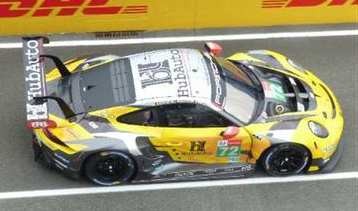 33S82621/43Porsche 911 RSR-19 No.79 WeatherTech Racing 24H Le Mans 2021958000698262933S82621/43C. MacNeil - E. Bamber - L. VanthoorFEB 202233S82621/43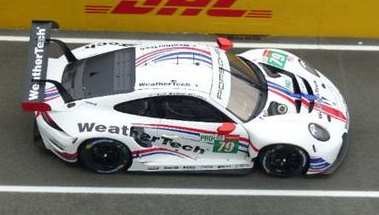 34S82651/43Porsche 911 RSR-19 No.18 Absolute Racing 24H Le Mans 2021958000698265034S82651/43A. Haryanto - A. Picariello - M. SeefriedDEC 202134S82651/43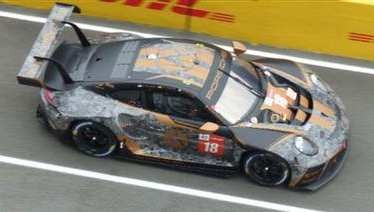 35S82661/43Aston Martin Vantage AMR No.33 TF Sport 2nd LMGTE Am class 24H LeMans 2021958000698266735S82661/43B. Keating - D. Pereira - F. FragaDEC 202135S82661/43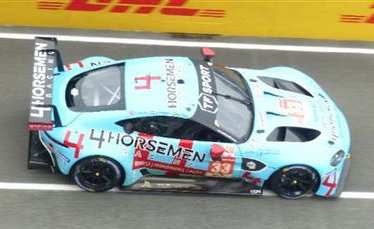 Item No.ScaleDescriptionInformation36S82671/43Porsche 911 RSR-19 No.46 Team Project 1 24H Le Mans 2021958000698267436S82671/43D. Olsen - A. Buchardt - R. FoleyFEB 202236S82671/43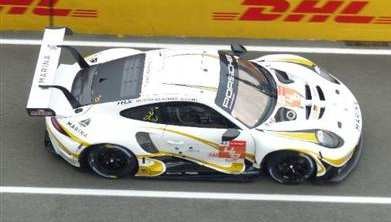 37S82681/43Porsche 911 RSR-19 No.56 Team Project 1 24H Le Mans 2021958000698268137S82681/43E. Perfetti - M. Cairoli - R. PeraFEB 202237S82681/43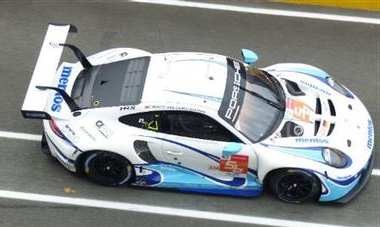 38S82691/43Porsche 911 RSR-19 No.69 Herberth Motorsport 24H Le Mans 2021958000698269838S82691/43R. Renauer - R. Bohn - R. IneichenMAR 202238S82691/43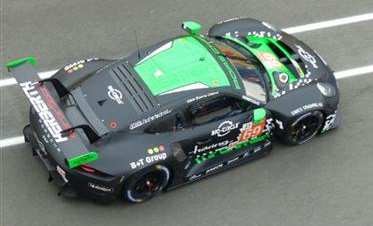 39S82701/43Porsche 911 RSR-19 No.77 Dempsey-Proton Racing 24H Le Mans 2021958000698270439S82701/43C. Ried - J. Evans - M. CampbellFEB 202239S82701/43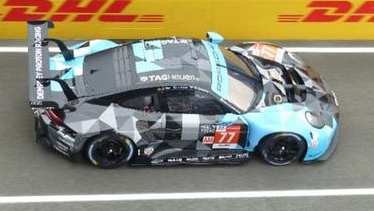 40S82711/43Porsche 911 RSR-19 No.86 GR Racing 24H Le Mans 2021958000698271140S82711/43M. Wainwright - B. Barker - T. GambleMAR 202240S82711/43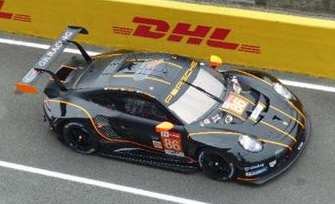 41S82721/43Porsche 911 RSR-19 No.88 Dempsey-Proton Racing 1st Hyperpole LMGTEAm class 24H Le Mans 2021958000698272841S82721/43J. Andlauer - D. Bastien - L-D. ArnoldAPR 202241S82721/43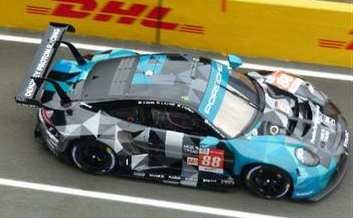 Item No.ScaleDescriptionInformation42S82731/43Aston Martin Vantage AMR No.95 TF Sport 24H Le Mans 2021958000698273542S82731/43J. Hartshorne - O. Hancock - R. GunnMAR 202242S82731/43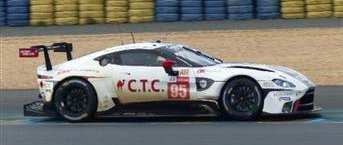 43S82741/43Aston Martin Vantage AMR No.98 Aston Martin Racing 24H Le Mans 2021958000698274243S82741/43P. Dalla Lana - N. Thiim - M. GomesJAN 202243S82741/43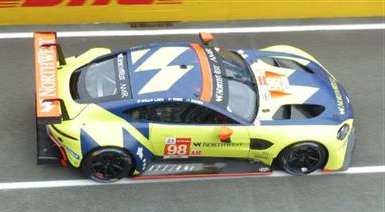 44S82751/43Porsche 911 RSR-19 No.99 Proton Racing 24H Le Mans 2021958000698275944S82751/43H. Tincknell - V. Inthraphuvasak - F. LatorreFEB 202244S82751/43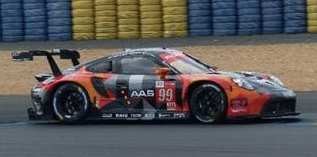 45S82761/43Aston Martin Vantage AMR No.777 D'Station Racing 24H Le Mans 2021958000698276645S82761/43S. Hoshino - T. Fujii - A. WatsonAPR 202245S82761/43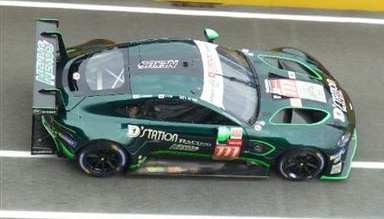 46S82771/43Oreca 07 - Gibson No.84 Association SRT41 24H Le Mans 2021958000698277346S82771/43T. Aoki - N. Bailly - M. LahayeAPR 202246S82771/43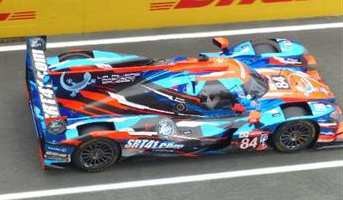 